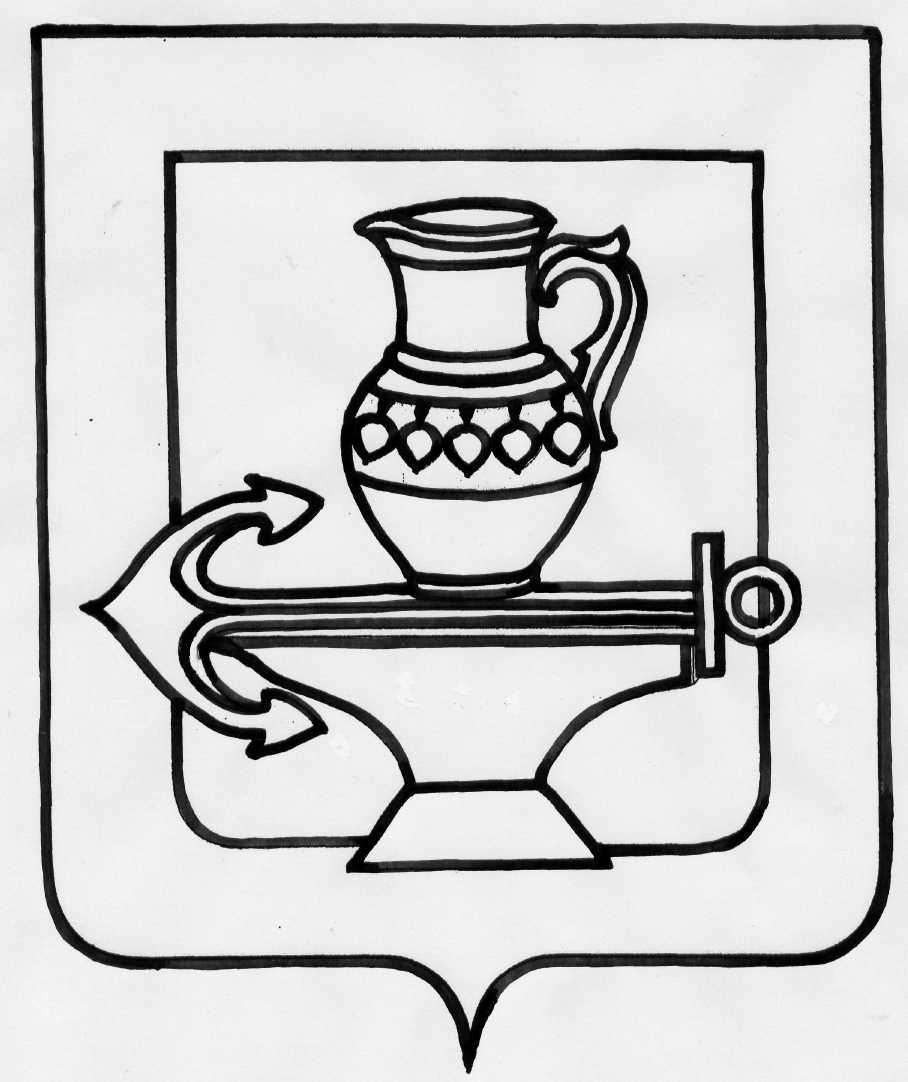 Муниципальное бюджетное  общеобразовательное учреждение гимназия имени Героя Советского Союза П.А. Горчакова с. Боринское Липецкого муниципального района Липецкой области(МБОУ гимназия с. Боринское)Выписка из протокола заседания педагогического совета № 9 от  09.01.2016 г.   Всего учителей: 78человекПрисутствовало:76Повестка дня:1.О создании инновационной площадки на базе гимназии «Формирование системы духовно-нравственного воспитания и развития на уровне начального общего и основного общего образования в условиях реализации Федеральных государственных образовательных стандартов общего образования».            По данному вопросу слушали заместителя директора Демянчук Т.П., которая сказала, что статус нашего образовательного учреждения «гимназия» предполагает развитие инновационной деятельности. Подобная работа повышает престиж гимназии, способствует повышению конкурентоспособности, в том числе и при конкурсном отборе образовательных организаций для предоставления грантов. Наша гимназия трижды получала такой грант. За многие годы в гимназии создана целая система образовательной и воспитательной работы, которая является во многом инновационной. Об этом свидетельствуют достижения педагогического коллектива и учащихся гимназии за последние годы, проведение областных и районных семинаров, круглых столов  и других значимых мероприятий, проходивших на базе гимназии и за ее пределами.             В декабре 2015 года нашей гимназии был присвоен общественный статус «Школа-лаборатория инноваций» за инновационную разработку «Научное общество учащихся как инновационная модель системы работы с одаренными детьми».            Еще одним важным направлением инновационной деятельности  может стать открытие на базе гимназии инновационной площадки института развития образования.            Татьяна Петровна сказала, что администрация гимназии выносит на заседание педагогического совета вопрос о создании на базе гимназии инновационной площадки по теме  «Формирование системы духовно-нравственного воспитания и развития на уровне начального общего и основного общего образования в условиях реализации Федеральных государственных образовательных стандартов общего образования».             Слушали руководителя научного общества Трубицина А.Г., который представил подробную информацию о деятельности инновационной площадки.         Постановили: 1. Ходатайствовать перед Липецким институтом развития образования  о создании на базе гимназии инновационной площадки по теме «Формирование системы духовно-нравственного воспитания и развития на уровне начального общего и основного общего образования в условиях реализации Федеральных государственных образовательных стандартов общего образования».                                                                                      Председатель:                                   Секретарь: